муниципальное КАЗЕННОЕ общеобразовательное учреждение «Трусовская средняя общеобразовательная школа» курьинского района Алтайского края (МкОУ «Трусовская СРЕДНЯЯ ОБЩЕОБРАЗОВАТЕЛЬНАЯ ШКОЛА»)658324, Алтайский край, Курьинский район, с.Трусовоул. Центральная,5т. (38576)28-3-16ПРИКАЗ Об утверждении списков учебников на 2014-2015 учебный год с.Трусово16.05.2014.                                                                                                      № 26На основании приказа  Министерства образования и науки Российской Федерации от 31.03.2014 № 253 «Об утверждении федеральных перечней учебников, рекомендованных  к использованию при реализации имеющих государственную аккредитацию образовательных программ начального общего, основного общего, среднего общего образования», письма Главного управления образования и молодежной политики Алтайского края № 02-02/02/1126 от 08.05.2014, приказа  отдела Администрации Курьинского района по образованию»,  на основании решения Педагогического совета № 9 от 16.05.2014. ПРИКАЗЫВАЮ:1. В МКОУ «Трусовская средняя общеобразовательная школа» использовать в образовательной деятельности в 2014-2015 учебном году приобретенные учебники из:федерального перечня учебников, рекомендованных Министерством образования и науки Российской Федерации к использованию в образовательном процессе в общеобразовательных учреждениях на 2013/14 учебный год;федерального перечня учебников, допущенных Министерством образования и науки Российской Федерации к использованию в образовательном процессе в общеобразовательных учреждениях на 2013/14 учебный год;федерального перечня учебников, рекомендованных Министерством образования и науки Российской Федерации к использованию в образовательном процессе в специальных (коррекционных) образовательных учреждениях на 2013/14 учебный год;федерального перечня учебников, допущенных Министерством образования и науки Российской Федерации к использованию в образовательном процессе в специальных (коррекционных) образовательных учреждениях на 2013/14 учебный год, утвержденных приказом Министерства образования и науки Российской Федерации от 19.12.2012 г. № 1067.2. В целях исполнения приказа Минобрнауки определить выбор учебных программ и учебно-методической литературы для организации образовательного процесса в 2014/15 учебном году в соответст-вии с образовательной программой, учебным планом общеобразовательной организации, федеральными государственными образовательными стандартами, приказом Минобрнауки от 31.03.2014 № 253;3. Шипиловой Л.В., заместителю директора по УВР взять  под  контроль организацию учебного процесса с использованием учебно-методического обеспечения из одной предметной методической линии с учетом имеющегося фонда учебников в школьных библиотеках;4. Утвердить перечень учебников на 2014-2015 учебный год. (Приложение № 1).5. Шипиловой Л.В. осуществлять контроль за соответствием фонда учебной и программно-художественной литературы реализуемым программам и учебному плану общеобразовательного учреждения, приказу Минобрнауки от 31.03.2014 № 253;6. Распределить функциональные обязанности работников образовательного учреждения и утвердить циклограмму работы по организации работы по учебному книгообеспечению в 2014-2015 учебном  году:3. Контроль за исполнением приказа оставляю за собой.Директор школы:                                           Л.А. Сапронова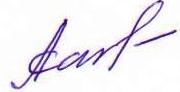 С приказом ознакомлены: Приложение 1 к приказу № 26 от 16.05.2014.Согласовано:                                                                                                        Утверждаю:Заведующая отделом Администрации                                                             Директор МКОУ Курьинского района по образованию                                                       «Трусовская средняя общеобразовательная школа»                                                                                                       Л.А. Сапронова__________________ Л.А. Тарасова                             «          »  _____  2014 г.                                                                            «       »  _______2014г.муниципальное КАЗЕННОЕ общеобразовательное учреждение «Трусовская средняя общеобразовательная школа»                        курьинского района Алтайского края(МкОУ «Трусовская СРЕДНЯЯ ОБЩЕОБРАЗОВАТЕЛЬНАЯ ШКОЛА»)658324, Алтайский край,Курьинский район, с.Трусовоул. Центральная,5т. (38576)28-3-16ПЕРЕЧЕНЬучебников, предполагаемых к использованию  в образовательном  процессеобщеобразовательного учреждения  в 2014-2015 учебном году.1.Учитель Анализирует необходимое количество учебников,  обеспечивающих реализацию БУП, ФГОС  с учетом преемственности по вертикали (преемственность обучения с 1 по 9 кл.) и горизонтали (целостность учебно-методического комплекта: программа,  учебник,  методическое пособие,  дидактические и раздаточные материалы) в соответствии с образовательной программой школы,  количеством учащихся и формирует потребность в учебной литературе по своему предмету.Анализирует необходимое количество учебников,  обеспечивающих реализацию БУП, ФГОС  с учетом преемственности по вертикали (преемственность обучения с 1 по 9 кл.) и горизонтали (целостность учебно-методического комплекта: программа,  учебник,  методическое пособие,  дидактические и раздаточные материалы) в соответствии с образовательной программой школы,  количеством учащихся и формирует потребность в учебной литературе по своему предмету.Анализирует необходимое количество учебников,  обеспечивающих реализацию БУП, ФГОС  с учетом преемственности по вертикали (преемственность обучения с 1 по 9 кл.) и горизонтали (целостность учебно-методического комплекта: программа,  учебник,  методическое пособие,  дидактические и раздаточные материалы) в соответствии с образовательной программой школы,  количеством учащихся и формирует потребность в учебной литературе по своему предмету.Январь,  май, Делает дополнительную заявку на недостающие учебникиДелает дополнительную заявку на недостающие учебникиДелает дополнительную заявку на недостающие учебникиСентябрьСледит за состоянием  учебников  по своему предметуСледит за состоянием  учебников  по своему предметуСледит за состоянием  учебников  по своему предметуПостоянноСвоевременно проходит курсовую переподготовку в соответствии с заявленным УМКСвоевременно проходит курсовую переподготовку в соответствии с заявленным УМКСвоевременно проходит курсовую переподготовку в соответствии с заявленным УМКПо мере необходимости 2. Руководитель МО 2. Руководитель МО 2. Руководитель МОЕжегодно контролирует соответствие используемых учебников стандартам,  учебным  программам,  Федеральному Перечню учебных изданийЕжегодно контролирует соответствие используемых учебников стандартам,  учебным  программам,  Федеральному Перечню учебных изданийЕжегодно контролирует соответствие используемых учебников стандартам,  учебным  программам,  Федеральному Перечню учебных изданийЯнварь,  май,  августВносит предложения об утверждении  перечня учебников,  необходимых для реализации образовательной программы школы на следующий годВносит предложения об утверждении  перечня учебников,  необходимых для реализации образовательной программы школы на следующий годВносит предложения об утверждении  перечня учебников,  необходимых для реализации образовательной программы школы на следующий годДекабрь, январь3.Классный руководительУчаствует в выдаче и приемке учебников из школьного фондаУчаствует в выдаче и приемке учебников из школьного фондаУчаствует в выдаче и приемке учебников из школьного фондаМай,  июнь,  сентябрьПроверяет наличие комплекта учебников у каждого учащегося класса по мере прихода новых учащихсяПроверяет наличие комплекта учебников у каждого учащегося класса по мере прихода новых учащихсяПроверяет наличие комплекта учебников у каждого учащегося класса по мере прихода новых учащихсяСентябрь,  1 раз в четверть4.Библиотекарь Отвечает за комплектование и сохранность фонда учебной литературыОтвечает за комплектование и сохранность фонда учебной литературыОтвечает за комплектование и сохранность фонда учебной литературыПостоянно Проводит анализ состояния библиотечного фонда учебников в соответствии с ежегодной потребностью образовательного учреждения,  с реализуемой им образовательной программойПроводит анализ состояния библиотечного фонда учебников в соответствии с ежегодной потребностью образовательного учреждения,  с реализуемой им образовательной программойПроводит анализ состояния библиотечного фонда учебников в соответствии с ежегодной потребностью образовательного учреждения,  с реализуемой им образовательной программойДекабрь,  январьФормирует потребность ОУ в учебниках в соответствии с Федеральным перечнем,  сложившимся УМК школы,  составляет совместно с заместителем директора по учебной работе сводный заказ ОУ на учебники и представляет его на утверждение директору.Формирует потребность ОУ в учебниках в соответствии с Федеральным перечнем,  сложившимся УМК школы,  составляет совместно с заместителем директора по учебной работе сводный заказ ОУ на учебники и представляет его на утверждение директору.Формирует потребность ОУ в учебниках в соответствии с Федеральным перечнем,  сложившимся УМК школы,  составляет совместно с заместителем директора по учебной работе сводный заказ ОУ на учебники и представляет его на утверждение директору.Январь,  февраль  Организует прием учебной литературы,  обеспечивает учет и хранение,  своевременно списывает физически и морально устаревшие учебникиОрганизует прием учебной литературы,  обеспечивает учет и хранение,  своевременно списывает физически и морально устаревшие учебникиОрганизует прием учебной литературы,  обеспечивает учет и хранение,  своевременно списывает физически и морально устаревшие учебникиПостоянноГотовит отчет ОУ о выполнении программы учреждения по созданию фонда учебников и поступления учебников в библиотечный фондГотовит отчет ОУ о выполнении программы учреждения по созданию фонда учебников и поступления учебников в библиотечный фондГотовит отчет ОУ о выполнении программы учреждения по созданию фонда учебников и поступления учебников в библиотечный фондДо 1 октябряСоставляет базу данных излишних учебников,  возможных для передачи в муниципальный обменный фондСоставляет базу данных излишних учебников,  возможных для передачи в муниципальный обменный фондСоставляет базу данных излишних учебников,  возможных для передачи в муниципальный обменный фондДо 1октябряИнформирует педагогов о новинках в области учебно- методической, психолого- педагогической литературы Информирует педагогов о новинках в области учебно- методической, психолого- педагогической литературы Информирует педагогов о новинках в области учебно- методической, психолого- педагогической литературы Постоянно 5.Зам. директора по учебной работе5.Зам. директора по учебной работеКорректирует образовательную программу ОУКорректирует образовательную программу ОУМарт, май,  августМарт, май,  августОрганизует контроль за обеспечением учителями  преемственности по вертикали (преемственность обучения с 1 по 9 кл.) и горизонтали (целостность учебно- методического комплекта: программа,   учебник,   методическое пособие,   дидактические и раздаточные материалы) в соответствии с реализуемыми школой УМКОрганизует контроль за обеспечением учителями  преемственности по вертикали (преемственность обучения с 1 по 9 кл.) и горизонтали (целостность учебно- методического комплекта: программа,   учебник,   методическое пособие,   дидактические и раздаточные материалы) в соответствии с реализуемыми школой УМКПостоянно Постоянно Контролирует обеспеченность учебниками в соответствии с утвержденным УМК образовательного учрежденияКонтролирует обеспеченность учебниками в соответствии с утвержденным УМК образовательного учрежденияАпрель,  июнь,  сентябрьАпрель,  июнь,  сентябрьПроводит работу по составлению перечня учебников,    планируемых на следующий учебный год для реализации образовательной программы ОУПроводит работу по составлению перечня учебников,    планируемых на следующий учебный год для реализации образовательной программы ОУЯнварь, февральЯнварь, февральОрганизует работу с педагогическим коллективом по изучению и анализу  Федерального перечня учебных изданий Организует работу с педагогическим коллективом по изучению и анализу  Федерального перечня учебных изданий Постоянно Постоянно Ежегодно контролирует соответствие реализуемого УМК школы стандартам,    учебным  программам,    Федеральному перечню учебников. Ежегодно контролирует соответствие реализуемого УМК школы стандартам,    учебным  программам,    Федеральному перечню учебников. Постоянно Постоянно 5.Руководитель ОУ5.Руководитель ОУЕжегодно утверждает учебно - методический комплект образовательного учрежденияЕжегодно утверждает учебно - методический комплект образовательного учрежденияЕжегодно утверждает учебно - методический комплект образовательного учрежденияСентябрьРазрабатывает и утверждает нормативно- правовую базу по книгообеспечению в рамках своей компетенцииРазрабатывает и утверждает нормативно- правовую базу по книгообеспечению в рамках своей компетенцииРазрабатывает и утверждает нормативно- правовую базу по книгообеспечению в рамках своей компетенцииПо мере необходимостиУтверждает прогноз потребности учебников на следующий годУтверждает прогноз потребности учебников на следующий годУтверждает прогноз потребности учебников на следующий год НоябрьВносит предложения о совершенствовании нормативной базы образовательного учреждения в части книгообеспеченияВносит предложения о совершенствовании нормативной базы образовательного учреждения в части книгообеспеченияВносит предложения о совершенствовании нормативной базы образовательного учреждения в части книгообеспеченияЯнварь- августОпределяет  и контролирует порядок обеспечения учащихся ОУ учебной литературой.Определяет  и контролирует порядок обеспечения учащихся ОУ учебной литературой.Определяет  и контролирует порядок обеспечения учащихся ОУ учебной литературой.Май,  июнь,  сентябрьКлассНазвание учебникаАвторИздательствоГод изд.НАЧАЛЬНОЕ ОБЩЕЕ ОБРАЗОВАНИЕфгос1БукварьЛ.Е. ЖуроваА.О. ЕвдокимоваВентана-Граф2011-12фгос1Русский языкС.В. ИвановВентана-Граф2011фгос2Русский языкС.В. ИвановВентана-Граф2012фгос3Русский языкС.В.ИвановВентана-Граф2013фгос4Русский языкС.В.ИвановВентана-Граф2014фгос2Немецкий языкИ.Л. Бим,РыжоваПросвещение2013фгос3Немецкий языкИ.Л. Бим, РыжоваПросвещение2013фгос4Немецкий языкИ.Л. Бим, РыжоваПросвещение2014фгос1Литературное чтениеЛ.А. ЕфросининаВентана-Граф2011фгос2Литературное чтениеЛ.А. ЕфросининаВентана-Граф2012фгос     3Литературное чтениеЛ.А. ЕфросининаВентана-Граф2013фгос4Литературное чтениеЛ.А. ЕфросининаВентана-Граф2014фгос1ИЗОЛ.Г.СавенковаВентана-Граф2011фгос2ИЗОЛ.Г.СавенковаВентана-Граф2012фгос3ИЗОЛ.Г.СавенковаВентана-Граф2013фгос4ИЗОЛ.Г.СавенковаВентана-Граф2014фгос1МатематикаВ.Н. РудницкаяВентана-Граф2011фгос2МатематикаВ.Н. РудницкаяВентана-Граф2012фгос     3МатематикаВ.Н. РудницкаяВентана-Граф2013фгос4математикаВ.Н. РудницкаяВентана-Граф2014фгос2Информатика в играх и задачахН.В. Матвеева, Е.Н.Челак, Н.К.Конопатовабином2011фгос3Информатика в играх и задачахН.В. Матвеева, Е.Н.Челак, Н.К.Конопатовабином2011фгос4Информатика в играх и задачахН.В. Матвеева, Е.Н.Челак, Н.К.Конопатовабином2011фгос1ТехнологияЕ.А. ЛутцеваВентана-Граф2011фгос2ТехнологияЕ.А. ЛутцеваВентана-Граф2012фгос3ТехнологияЕ.А. ЛутцеваВентана-Граф2012фгос4ТехнологияЕ.А. ЛутцеваВентана-Граф2014фгос1Окружающий мирН.Ф. ВиноградоваВентана-Граф2011фгос2Окружающий мирН.Ф. ВиноградоваВентана-Граф2012фгос3Окружающий мирН.Ф. ВиноградоваВентана-Граф2013фгос4Окружающий мирН.Ф. ВиноградоваВентана-Граф2014Фгос1-2Физическая культураТ.В.Петрова, Ю.А.КопыловВентана-Граф2011Фгос3-4Физическая культураТ.В.Петрова, Ю.А.КопыловВентана-Граф2013фгос1МузыкаВ.О.УсачеваВентана-Граф2011фгос2МузыкаВ.О.УсачеваВентана-Граф2012фгос3МузыкаВ.О.УсачеваВентана-Граф2013фгос4МузыкаВ.О.УсачеваВентана-Граф20144Основы православной культурыА.В.КураевПросвещение2013ОСНОВНОЕ ОБЩЕЕ ОБРАЗОВАНИЕ5Русский языкТ.А. Ладыженская, М.Т.БарановПросвещение2008     6Русский языкТ.А. Ладыженская, М.Т.БарановПросвещение20097Русский языкТ.А. Ладыженская, М.Т.БарановПросвещение20108Русский языкТ.А. Ладыженская, М.Т.БарановПросвещение20109Русский языкТ.А. Ладыженская, М.Т.БарановПросвещение20115 ЛитератураВ.Я.КоровинаПросвещение20076 ЛитератураВ.Я.КоровинаПросвещение20067 ЛитератураВ.Я.КоровинаПросвещение20088 ЛитератураВ.Я.КоровинаПросвещение20049 ЛитератураВ.Я.КоровинаПросвещение20115Немецкий языкИ.Л. Бим, РыжоваПросвещение20076Немецкий языкИ.Л. Бим, Л.В.СадомоваПросвещение20097Немецкий языкИ.Л. Бим,  Л.В.СадомоваПросвещение20118Немецкий языкИ.Л. Бим, Л.В.СадомоваПросвещение2012фгос9Немецкий языкИ.Л. Бим, Л.В.СадомоваПросвещение20135МатематикаН.Я. ВиленкинМнемозина20116МатематикаН.Я. ВиленкинМнемозина20117АлгебраС.А Теляковский, Ю.Н. МакарычевПросвещение20028АлгебраС.А Теляковский, Ю.Н. МакарычевПросвещение20109АлгебраС.А Теляковский, Ю.Н. МакарычевПросвещение20107-9ГеометрияЛ.С. АтанасянПросвещение2007-107Физика А.В. ПерышкинДрофа20118Физика А.В. ПерышкинДрофа20119Физика А.В. ПерышкинДрофа2011   5ИнформатикаБ.Б.Босова, А.Ю.Босова Бином2013фгос   6ИнформатикаБ.Б.Босова, А.Ю.Босова Бином20137ИнформатикаН.Д. Угринович Бином2010-128ИнформатикаН.Д. Угринович Бином2010-129ИнформатикаН.Д. Угринович Бином2010-128ХимияГ.Е.РудзитисПросвещение20089ХимияГ.Е.РудзитисПросвещение20095ПриродоведениеА.А.ПлешаковДрофа20076География, «Природа и люди»А.И.АлексеевПросвещение20127География материков и океановА.И.АлексеевПросвещение20128География Природа РоссииА.И.АлексеевДрофа20119География Природа и хозяйство РоссииА.И. АлексеевДрофа20115История древнего мира А.А. ВигасинПросвещение20126История средних вековЕ.В. Агибалова, Г.М.ДонскойПросвещение20106История РоссииА.А.Данилов,            Л.Г .КосулинаПросвещение2006 фгос     7История РоссииА.А.Данилов,            Л.Г .КосулинаПросвещение20078История РоссииА.А.Данилов,            Л.Г .КосулинаПросвещение20069История РоссииА.А.Данилов,            Л.Г .КосулинаПросвещение20057Новая историяА.Я. Юдовская П.А.БарановПросвещение20138Новая историяА.Я. Юдовская П.А.БарановПросвещение20139Новейшая историяО.С. Сороко-ЦюпаПросвещение20056ОбществознаниеА.И.Кравченко,       Е.А. Певцова Русское Слово20087ОбществознаниеА.И.Кравченко,       Е.А. Певцова Русское Слово20088ОбществознаниеА.И.Кравченко,       Е.А. ПевцоваРусское Слово20109ОбществознаниеА.И.Кравченко,       Е.А. Певцова Русское Слово20118ОБЖА.Т. Смирнов, Б.О. ХренниковПросвещение20136Технология девочкиВ.Д. Симоненко Н.В.СиницаВентана-Граф20136Технология, мальчикиСамородскийВентана-Граф20137Технология девочкиВ.Д. СимоненкоВентана-Граф20137Технология мальчикиВ.Д. СимоненкоВентана-Граф20138ТехнологияВ.Д. СимоненкоВентана-Граф2013фгос8-9ИскусствоГ.П.Сергеева,И.Э.Кошекова,Е.Д.КритскаяПросвещение20136БиологияН.И.СонинДрофа20057БиологияВ.Б.Захаров, Н.И.СонинДрофа20048БиологияН.И.Сонин, СапинДрофа20059БиологияС.Г.МамонтовВ.Б.Захаров, Н.И.СонинДрофа2005СРЕДНЕЕ ( ПОЛНОЕ ) ОБЩЕЕ ОБРАЗОВАНИЕ200210-11Русский языкА.И.Власенкова, Л.М. РыбченковПросвещение200210Русская литератураЮ.В.Лебедев ред.ЖуравлеваПросвещение201111Русская литератураЛ.А.Смирнова, О.Н.Михайлов ред.ЖуравлеваПросвещение201110Немецкий языкИ.Л.Бим, Л.В.СадомоваПросвещение201311Немецкий языкИ.Л.Бим, Л.В.СадомоваПросвещение201310-11Общая биологияИ.Б.Агафонов, В.И.Сивоглазов, Е.Т.ЗахароваДрофа201310-11Экономическая и социальная географияЮ.Н.Гладкий С.Б.ЛавровПросвещение201310Мировая художественная культураГ.И.ДаниловаДрофа201211Мировая художественная культураГ.И.ДаниловаДрофа201310ХимияГ.Е. РудзитисПросвещение201111ХимияГ.Е. РудзитисПросвещение201110ФизикаГ.Я. МякишевПросвещение200511ФизикаГ.Я. МякишевПросвещение200610Всеобщая историяН.В. ЗагладинРусское Слово2007    11История России и мираН.В. Загладин, СимонияРусское Слово201310Человек и обществоЛ.Н. БоголюбовПросвещение201211Человек и обществоЛ.Н. БоголюбовПросвещение201210-11Алгебра и начала анализаА.Н. КолмогоровПросвещение2007-0910-11ГеометрияЛ.С. АтанасянПросвещение2007-0910ОБЖА.Т. Смирнов., Б.О.Хренников         просвещение201411ОБЖА.Т. Смирнов. Б.О.Хренников                 просвещение201410ТехнологияВ.Д.Симоненко, О.П.ОчининВентана-Граф200411ТехнологияВ.Д.Симоненко, О.П.ОчининВентана-Граф200410ИнформатикаН.Д.УгриновичБином-Лабор.201311ИнформатикаН.Д.УгриновичБином-Лабор.2013УЧЕБНИКИ    8   ВИДА9Русский языкН.Г. Галунчикова, Э.В  ЯкубовскаяПросвещение2009   9ИсторияБ.П. ПузановВладос2010  9  МатематикаМ.Н.ПероваПросвещение2009  9ГеографияТ.М. Лифанова, Е.Н.СоломинаПросвещение2008  9БиологияИ.В.Романов, И.Б.АгафоноваДрофа2009  9ТехнологияЛ.А.КовалеваПросвещение2013  9ЧтениеА.К.Аксенова, М.И.ШишковаПросвещение2007  4МатематикаМ.Н.Перова  4Русский язык, А.К.Аксенова, Н.Г.Галунчикова  4ЧтениеС.Ю.Ильина, Л.В.Матвеева  4Живой мирПросвещение2013  4ТехнологияЛ.А.КузнецоваПросвещение2013